St. Petersburg CollegeState & Local Government POS 2112(Term 0535 Section 8406)Fall Semester, 2017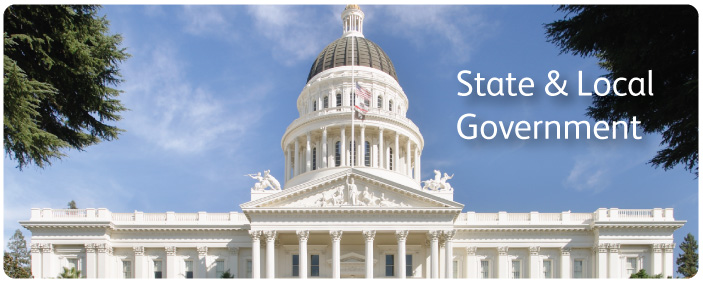 INSTRUCTOR:				Professor Kimberly G. Jackson						Office hours: Tuesday/Thursday 	8:30 am to 9 am and 2 pm to 6 pmMonday/Wednesday/Friday8:30 am to 5 pm by appointment onlyPhone: (727) 398-8286Email: Jackson.kim@spcollege.eduACADEMIC DEPARTMENT:		Dean: Joseph Smiley						Office Location: Tarpon Springs						Office Number: LA 100						Phone: (727) 712-5851						Email: smiley.joseph@spcollege.eduCOURSE PREFIX AND NUMBER:	POS 2112 Section 8406 Term 0535MEETING INFORMATION:		August 14, 2017- December 8, 2017COURSE NAME: 				POS 2112 State & Local Government, 3 hoursCOURSE DESCRIPTION:		“G” Prerequisite: (ENC 0025 and REA 0017) or EAP 1695 or satisfactory score on the SPC placement test. This course is an examination of the institutions and processes of Federalism, political parties, state governments, state protected civil liberties, counties, municipalities, special districts, and regional compacts. Examples and illustrations of processes and procedures will be drawn mainly upon he Florida Government. This course partially satisfies the Gordon Rule writing requirements outlined in the General Education Requirements. 47 Contact hours. COURSE OBJECTIVES:			To identify and discuss the fiscal stress state and local governments face.To identify the conflicts over immigration reform. To identify the conflict between campaign contributions and freedom of speech.To define gerrymandering and explain how redistricting can be done more objectively.To discuss the pros and cons of term limits.To discuss the nature and changing diversity in America.To discuss the evolution of voting rights among the different ethnic/racial groups.To discuss the functions of state legislators.To identify the different ways governors may gain political power.To discuss the pros and cons of busing achieving racial desegregation.To discuss the success of failure of the war on drugs.To identify and discuss the responsibilities of a local government official.To identify the different reasons for the growth of government bureaucracy.To identify and discuss the reasons for disarray among the political parties.To discuss the purpose of the Tenth Constitutional Amendment. TEXTBOOK INFORMATION: Politics in States and Communities by Dye and MacManus, Fifteenth ed.ISBN 9780205994724Textbooks are available at every St. Petersburg College Library on reserve.All the questions on the tests will come from the textbook. In addition, your responses to the discussion forums should reflect the readings in the textbook and links. Failure to submit assignments on time will result in deduction of points and in some cases a zero score. There will be no extensions of deadlines absent extenuating circumstances.RESOURCES:MyCourses is the college’s learning management system used for this course. MyCourses is accessible from most mobile devices (e.g. smart phones, tablets). The URL is https://mycourses.spcollege.edu. Sign in and your courses will all be listed.Help line for students with computer questions/problems: 727-341-4357ATTENDANCE:SPC requires instructors to record student attendance during each scheduled class.  Please email me if you have an extenuating circumstance that prevents you from attending class.Students who are no- shows in the first two weeks will automatically receive W’s. Students are required to withdraw themselves on or before the 60% point in the course to receive a W (see dates at https://www.spcollege.edu/calendar). Students who stop participating by the 60% mark, or who self- withdraw after the 60%mark, will automatically receive WF’s. It is the student’s responsibility to notify the instructor of ANY absence and make arrangements for missed exams. *Please review policy on missed work below. Veterans’ Attendance Policy: The veterans’ Administration requires timely reporting of students who are receiving Veterans’ benefits and who are no longer attending classes. In order to meet these requirements, a report is completed whenever a student receiving VA benefits misses two consecutive classes. Veteran Services:St. Pete Gibbs: 			Room AD 120		(727) 341-4271Clearwater:	 		Room SS 102	 	(727) 791-2677Seminole: 			PB 601		 	(727) 394-6204Tarpon Springs: 		Room AG 105	 	(727) 712-5848Dropping the Course:It is the responsibility of the student wishing to withdraw from the course to do so by the withdrawal date. All students registered in the course after the withdrawal date will receive a grade as outlined in this syllabus. Students who abandon the course or do not withdraw themselves by the withdrawal date are subject to receive a grade of F. By SPC Policy (enacted February 2005), students cannot withdraw from a course after the withdrawal deadline.*FINANCIAL ASSISTANCE RECIPIENTS:If you completely withdraw from the College anytime on or before the dates of your session, you may incur repayment of Financial Assistance funds.  Please make every effort to meet with your professor before withdrawing from any course.ACADEMIC CALENDAR:See the Academic Calendar for all due dates and withdrawal dates established by the college at http://www.spcollege.edu/calendar  It is your responsibility to meet deadlines for withdrawal.Important Dates to Remember Last Day to Drop and Receive Refund	8/18/17Last Day to Withdraw with “W”		10/19/17No Classes	All College Day	10/31/17No Classes 	Winter Break		12/9/17 to 1/7/18Final Exams				12/4/17 to 12/7/17SPECIAL ACCOMMODATIONS:If you wish to request accommodations as a student with a documented disability, please make an appointment with the Learning Specialist on campus. If you have a documented hearing loss, please contact the Program for the Deaf/Hard of Hearing at (727) 791-2628. If you need assistance during an emergency classroom evacuation, please contact your campus learning specialist immediately about arrangements for your safety. Here are important numbers:Office of Accessibility Resources: DT: TJ Williams- (727) 341-7913MT: Lisa Gould- 727-398-8284I will gladly assist you if you have any questions, however, we have a strong accommodations team dedicated to your needs.  ACADEMIC HONESTY:St. Petersburg College enforces its Academic Honesty Policy. It is your responsibility to be familiar with the policies, rules, and the consequences of violations. Read about the policy at http://www.spcollege.edu/webcentral/admit/honesty.htm. At SPC we have zero tolerance policy for cheating and academic dishonesty. Discipline can range from a zero on that specific assignment to expulsion from the class with a grade of F.   Academic dishonesty includes copying/pasting published information without citing your source.Please St. Petersburg Policy on Cheating, plagiarism, bribery, misrepresentation, conspiracy, and fabrication are defined in Rule 6Hx23-4.461, Student Affairs: Academic Honesty Guidelines, Classroom Behavior.POLICY ON MISSED/LATE WORK:All late assignments will receive a 10 percentage reduction unless you have an accommodation and/or an excused medical or family emergency.  Your timeliness is crucial to our attending field trips in the community for this course.ASSIGNMENTS:All work must be submitted under the guidelines of the APA format.St. Petersburg College Library APA citation assistance at http://spcollege.libguides.com/citationsLEARNING SUPPORT COMMONS: Learning support is available at no cost on every campus and online:St. Pete Gibbs:Library Program Director: Jorge Perez, (727) 341-7183Learning Support Supervisor: Gail Lancaster, (727) 341- 3592Clearwater:Library Program Director: Kim Wolff, (727) 791-2617Learning Support Supervisor: Matthew Bodie, (727) 791- 2415Downtown/Midtown:Library Program Director: Heather Disler, (727) 341-7911Learning Support Supervisor: Heather Disler (727) 341-7911Seminole:Library Program Director: Jennifer Gregor, (727) 394-6184Learning Support Supervisor: Jennifer Gregor, (727) 394-6184Tarpon Springs:Library Program Director: Ethan Hart, (727) 712-5728Learning Support Supervisor: Dimitrios Begetis, (727) 712-5729Health Ed:Library Program Director: Josh Brown, (727) 341-3657Learning Support Supervisor: Anne Neiberger, (727) 341-3724Allstate:Library Program Director: Jorge Perez, (727) 341-7183GRADING:Your final grade in this class will be based on the grades you earn on discussions (participation), exams, and your research paper.Graded assignments- Instructions on MYCOURSES drop boxesSEMESTER AGENDA: This schedule is subject to change.POS 2112 Schedule for FALL SEMESTER 2017 (0535)The due date is the date your work is due.A90-100 %900-1000 pointsB80-89%800-899 pointsC70-79%700-799 pointsD60-69%600-699 pointsF< 59%< 599 pointsAssessment# of assessmentsPointsCitizenship Quiz150Test 11150Test 21150Test 31150Research Paper1225Participation12 discussion questions/25 points each275Total1000AssignmentAssignment InstructionsPossible PointsDue DateOrientation ActivitiesCitizenship QuizExam will be given in class508/15/17Discussion: Who are you?Define your ideologyRobust discussion on how our political views are shaped 108/17/17Unit 1Read Ch. 1-3 and 5 Plusmaterials & videosCh. 1 Politics in States and CommunitiesUnit 1258/22/17 & 8/24/17Ch. 2 Democracy and Constitutionalism in the StateUnit 1258/29/17 & 8/31/17Ch. 3 States, Communities, and American Federalism Unit 1259/7/17Chapter 5 Parties and Campaigns in the States  Unit 1259/12/17 & 9/21/17Field Trip and Unit 1 TestUnit 11509/26/17 & 9/28/17Unit 2READ Ch. 6-8 Plusmaterials & videosField Trip and Ch. 6 Legislators in State PoliticsUnit 22510/10/17 & 10/12/17Ch. 7 Governors in State PoliticsUnit 22510/17/17 & 10/19/17Ch. 8 Bureaucratic Politics in States and Communities Unit 22510/24/17 & 10/26/17Ch. 8 Bureaucratic Politics in States and Communities – Continued Unit 22511/2/17Unit 2 TestUnit 215011/7/17Unit 3READ Ch. 9, 11 and 16Plusmaterials & videosCh. 9 Courts, Crime, and Correctional PolicyUnit 32511/9/17Ch. 11 Participation in Community Politics Unit 32511/14/17 & 11/16/17Ch. 16 The Politics of EducationUnit 32511/21/17Research PaperUnit 32511/28/17 & 11/30/17 –Draft Unit 3 TestUnit 315012/5/17FINALResearch PaperResearch PaperFinal Writing Assignment20011/2TOTAL POINTS1,000